Пояснительная записка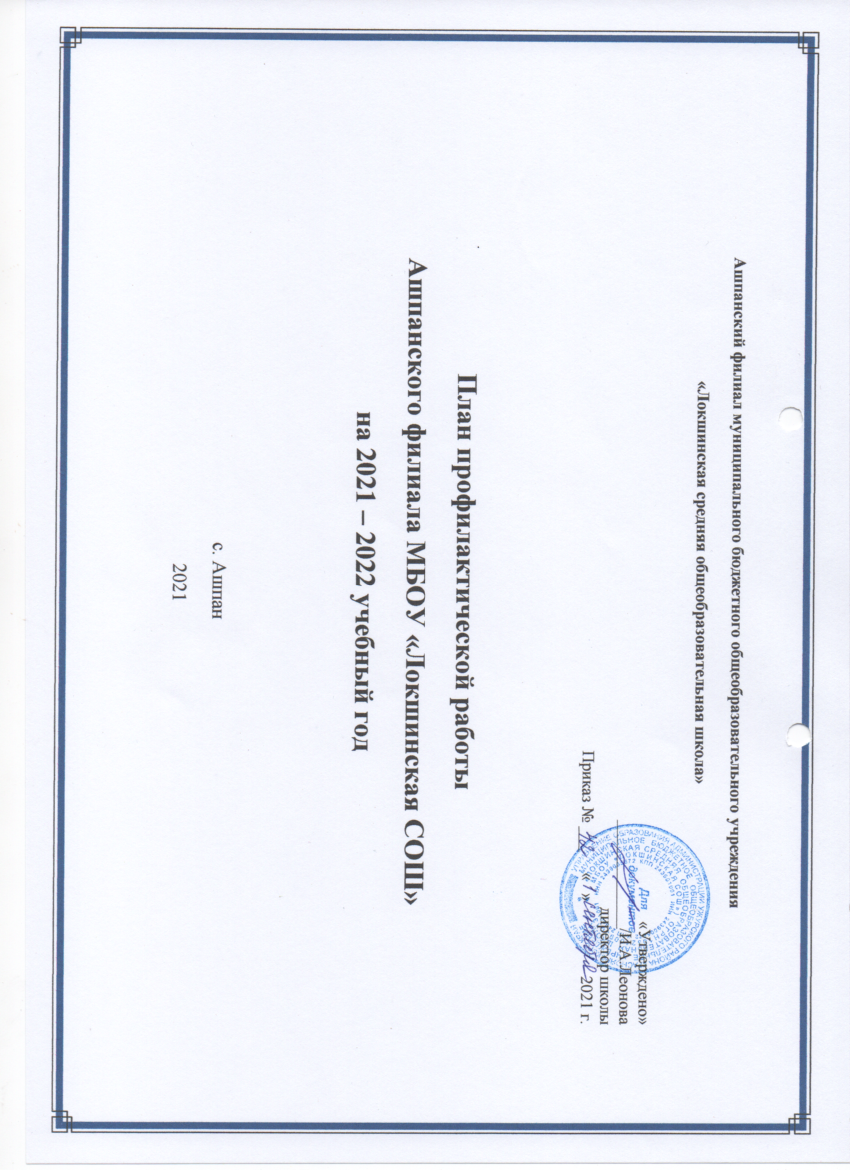 План работы рассчитан на 2021 – 2022 учебный год. Он включает следующие направления работы: правовое воспитание, профилактика алкоголизма, курения и наркомании среди подростков.Цель: Формирование гармонично развитой, здоровой личности, стойкой к жизненным трудностям и проблемам.Задачи:создать условия для раннего выявления несовершеннолетних, находящихся в социально опасном положении, а также не посещающих или систематически пропускающих по неуважительным причинам занятия, принятие мер по их воспитанию и получению ими основного общего образования;оказать действенную и незамедлительную психологическую и медико-педагогическую помощь детям, оказавшимся в сложной жизненной ситуации;создать условия для раннего выявления семей, находящихся в социально опасном положении, а также родителей, недобросовестно исполняющих свои родительские обязанности по воспитанию детей, принимать к ним меры общественного воздействия и оказать им помощь в обучении и воспитании детей;  организовать работу спортивных секций, технических и творческих кружков, объединений и клубов по интересам, и привлекать в них безнадзорных, склонных к асоциальным поступкам и правонарушениям несовершеннолетних;поиск форм и методов вовлечения обучающихся во внеурочную деятельность;обеспечить скоординированность и эффективность действий всех субъектов профилактики в отношении обучающихся школы; укрепить межведомственное сотрудничество;развитие имеющейся системы правового обучения детей и родителей.акцентировать внимание обучающихся на деятельность школы, направленную на формирование законопослушного поведения несовершеннолетних;формировать в ходе воспитательных мероприятий навыки толерантного сознания и поведения, противодействия экстремизму; акцентирование внимания обучающихся на деятельности школы, направленной на пропаганду здорового образа жизни, отказа от курения, алкоголизма, наркотиков.Профилактика ПДД Профилактика пожарной безопасности и терроризмаПрофилактика в сети интернетПрофилактика суицидного поведенияПрофилактика насилия и жестокого обращения с несовершеннолетнимиПрофилактика алкоголизма, курения, употребления ПАВ несовершеннолетними, заболевание СПИДом, наркомании.Профилактика безнадзорности и правонарушений среди несовершеннолетнихИндивидуальная профилактическая работаСоставитель: социальный педагог Галичанина Е.Н.СрокиМероприятиеОтветственныйУчастникиПланируемый результат СентябрьПосвящение первоклассников в пешеходы «Безосный маршрут «Дом-школа-дом»Учитель ОБЖ Кожуховский Е.М.1 классЗакреплены знания и практические умения, навыки о правилах ПДД. сентябрьПроведение операции безопасности дорожного движения «Внимание, дети!»Педагог-организатор.Козар Н.П.Отряд ЮИД1-9 классЗнание правил дорожного движения.23.09.2021«Шлем всему голова» Классные рук.Отряд ЮИД1-9 классЗнание правил дорожного движения.27.09.2021Путешествие в страну дорожных знаков – игра путешествиеБиблиотекарь Вагапова О.Г.Отряд ЮИД 1-4 класс.Закреплены знания и практические умения, навыки о правилах ПДД.сентябрьРейды по соблюдению правил дорожного движения обучающимися школыПедагог-организатор.Козар Н.П.Отряд ЮИД1-9 классЗакреплены знания и практические умения, навыки о правилах ПДД.сентябрьОформление уголка ПДДКлассные рук.Отряд ЮИД1-9 классЗнание правил дорожного движения.01.10.2019Разговор о воспитанном пассажире и пешеходе «Выйди из сумрака!»Учитель ОБЖ Кожуховский Е.М.1-9 классЗакреплены знания и практические умения, навыки о правилах ПДД.Ноябрь Конкурс плакатов и рисунков «Внимание, дети!», «Мы и улица».Педагог-организатор.Козар Н.П.Отряд ЮИД1-9 классЗакреплены знания и практические умения, навыки о правилах ПДД.Декабрь «Безопасная горка»Учитель ОБЖ Кожуховский Е.М.1-9 классЗакреплены знания и практические умения, профилактикат равматизма Март «Неделя безопасности»Педагог-организатор.Козар Н.П.Отряд ЮИД1-9 классЗакреплены знания и практические умения, навыки о правилах ПДД.Май Школьный этап «Безопасное колесо»Классные руководители, учитель ОБЖ1-9 классЗакреплены знания и практические умения, навыки о правилах ПДД.СрокиМероприятиеОтветственныйУчастникиПланируемый результат07-14 сентябряЭкскурсия в осенний лес. Беседа о противопожарной безопасности в лесу.Учитель ОБЖ Кожуховский Е.М.Классные руководители1-9 классЗакреплены знания и практические умения, навыки о правилах противопожарной безопасности.21.09.2021Викторина «Наша жизнь зависит от нас»Педагог-организатор Козар Н.П.1-9 классЗакреплены знания и практические умения, навыки о правилах противопожарной безопасности.11.10.202124.10.2021Акция «Подросток»Отряд ДПДКлассные рук1-9 классЗакреплены знания и практические умения, навыки о правилах противопожарной безопасности. Сформированы мысли о уголовной ответственности.24.09.2020Классный час «Внимание электроэнергия»Классные руководителиРешены намеченные вопросы.Сентябрь, декабрь март, майТренировка по эвакуации обучающихся, педагогов, технического персоналаответственный по антитеррористической безопасности школыВсе сотрудники школы владеют информацией по антитеррористической защищённости.СрокиМероприятияОтветственныйУчастникиПланируемый результат28.10.2021-31.10.2021День интернета. Всероссийский урок безопасности школьников в сети Интернет. Кузнецова Е.П.1 – 9 классОзнакомлены с правилами работы в интернете.3.12.2021 – 9.12.2021Всероссийская акция «Час Кода». Тематический урок информатики.Кузнецова Е.П.1 – 9 классОзнакомлены с правилами работы в интернете.30.01.202230 января- «Всемирный день без интернета»Кузнецова Е.П.1 – 9 классОзнакомлены с правилами работы в интернете.СрокиМероприятияОтветственныйУчастникиПланируемый результатпо отдельному графикуДиагностика. Организация и проведение диагностик «Выявление уровня тревожности, определение акцентуации    характера и самооценки, выявление агрессивности» педагог психолог5-9 классОпределения контингента обучающихся, склонных к суициду.ноябрь«Выбираем здоровый образ жизни!» Кожуховский Е.М.завуч по ВР1-9 классПропаганда ЗОЖВ течение года по запросу.Оказание посильной психологической и правовой помощи семьям.Педагог-психолог. Социальный педагог. ПДН.КДН. Опека.Обучающиеся, родители, педагоги 1-9 классов.Оказана  адресная помощь.В течение года по запросу.Организация консультаций со специалистами.Педагог-психолог. Социальный педагог. ПДН.КДН. Опека.Обучающиеся, родители, педагоги 1-9 классов.Оказана  адресная помощь.СрокиМероприятияОтветственныйУчастникиПланируемый результатоктябрьДиагностика по оценке уровня дезадаптивности учеников «Межличностные отношения» Педагог - психолог1, 5 классыОценен уровень адаптации обучающихся, выявлены некоторые предпосылки школьной дезадаптации.13.12.2021День Конституции Российской Федерации.соц. педагогклассные руководители.1-9 классыОбучающиеся знают права и обязанности.14.12.2021«Горжусь тобой, моя Россия!».соц. педагог5-9 класс03.02.2022День борьбы с ненормативной лексикой. соц. педагогклассные руководители.Родители Педагоги1-9 классыПропаганда вежливости, воспитанности, уважительности.07.03.2022Акция: «Будь вежлив».соц. педагогклассные руководители.Родители Педагоги1-9 классыПропаганда вежливости.срокимероприятиеответственныйучастникиПланируемый результат24.09.2021«Бегом от наркотиков» (общешкольный кросс).Соц. педагогклассные руководителиРодители Педагоги1-9 классыСформировано новое здоровьесберегающее мышление, экологически грамотное поведение, культуру здорового образа жизни.04.10.20213 октября- Всемирный день трезвости и борьбы с алкоголизмом.Соц. педагогклассные руководителиРодители Педагоги1-9 классыСформированы мысли об алкоголизме как негативном социально – психологическом и безнравственном явлении.18.10.2021Классные часы для 5-9 кл.: «О здоровом образе жизни» Соц. педагогклассные руководителиРодители Педагоги1-9 классыФормирование здорового образа жизни школьников, профилактика вредных привычек01.12.20211 декабря. Всемирный день борьбы со СПИДом.Соц. педагогклассные руководители5 – 9 классыСформированы мысли о наркотиках как негативном социально – психологическом и безнравственном явлении.07.12.2021 Профилактика ВИЧ и пропаганда нравственных и семейных ценностей «Здоровая семья».Соц. педагогклассные руководителиРодители Педагоги1-9 классыПолучили информацию о влияние ВИЧ на организм человека. Формирование здорового образа жизни школьников.25.02.2022Беседа «Гигиенические правила и предупреждение инфекционных заболеваний.Соц. педагогклассные руководители7-9 классыОбучающиеся знакомы с путями передачи инфекционных заболеваний и способами предупреждения.01.03.20221 марта -Международный день борьбы с наркоманией и наркобизнесом.Соц. пед.Родители Педагоги1-9 классыСформированы мысли о наркотиках как негативном социально – психологическом и безнравственном явлении.07.04.2022«Всемирный день здоровья».Соц. педагогклассные руководителиРодители Педагоги1-9 классыФормирование здорового образа жизни школьников, профилактика вредных привычек25.05.2022Профилактика употребления табачных изделий «Мы – за чистые легкие».Соц. педагогклассные руководителиРодители Педагоги1-9 классыПолучили информацию о влияние табачных изделий на организм человека. Формирование здорового образа жизни школьников.27.05.2022Всемирный день без табака (Анкетирование обучающихся, просмотр видеороликов с последующим обсуждением).Соц. педагогПедагоги1-9 классыПолучили информацию о влияние табачных изделий на организм человека. Формирование здорового образа жизни школьников.сроки	Мероприятия Ответственный Участники Планируемый    результат15.08.2021 -01.10.2021Участие в межведомственной акция «Досуг», «Помоги пойти учиться». Соц. пед.Родители Педагоги9 классыОказана помощь семьям, 100% посещаемость внеурочной деятельностив течение годаНаблюдение, контроль, профработа.Классный руководитель, зам. директора по ВР, социальный педагог,1-9Выявлены способности и интересы обучающихся  сентябрь октябрьВовлечение обучающихся в спортивные секции и кружки по интересамКлассный руководитель, социальный педагог,1-9Выявлены способности и интересы обучающихся  сентябрь октябрьКорректирование  банка данных о семьях и детях, находящихся в ТЖССоц. пед1-9Создан банк данныхсентябрь октябрьПрофилактическая беседа с обучающимися школыИнспектор ПДН5 - 9Знают свои обязанностиежеквартальноРейды по местам скоплений несовершеннолетнихКлассный руководитель, социальный педагог,5-9Предупреждение безнадзорности и правонарушений среди несовершеннолетнихВ течение годаВовлечение обучающихся группы риска в общешкольные мероприятияКлассный руководитель, социальный педагог,5-9Предупреждение безнадзорности и правонарушений среди несовершеннолетних. Сформирована у школьников ответственность за успехи Апрель - октябрьАкция «Подросток»Родительский патруль, социальный педагог4-9Предупреждение безнадзорности и правонарушений среди несовершеннолетнихДекабрьянварьАкция «Елка»Родительский патруль, социальный педагог1-9Организация новогодних праздников без правонарушений в ходе проведения. Сформирована у школьников ответственность за успехи.Апрель - октябрьАкция «Группа»Родительский патруль, социальный педагог5-9Выявления подростков – правонарушителей, группы несовершеннолетних антисоциальной направленностиВ течение годаСпортивные соревнование Педагог - предметник1-9100% участие детей. Пропаганда здорового образа жизни.В течение годаКонтроль  за посещаемостьюКлассный руководитель, социальный педагог1-9Нет пропусков без уважительной причины.По мере необходимостиИндивидуальная профилактическая беседаКлассный руководитель, социальный педагог1-9Выявление проблем и найдены пути их решения.СрокиМероприятия(Занятость детей, заполнение социально-педагогической карты на каждого учащегося ВШУ беседы, тренинги, тестирования, анкетирования и т.д.)ОтветственныйУчастники(Обучающиеся ОУ находящиеся на ВШУ, в ТЖС, категории СОП, ПН Н, их родители, законные представители, специалисты различных ведомств т.д.)Планируемый результат(Конкретные выводы и цифры, отображающие количество чел., охваченных профилактической работой)Сентябрь – октябрьПатронаж семей ТЖС, «группы риска».социальный педагогРодители обучающихся группы рискаВыявление проблемы в воспитании их детей и нахождение пути ликвидации недостатков  Выявление стиля воспитания ребенка в семьеВыявление проблем в семье, определение характера взаимоотношений в семье, выявление скрытых конфликтовВ течение годаКонтроль  за посещаемостью, успеваемостьюКлассный руководитель, социальный педагогобучающиеся группы рискаВыявление проблемы в воспитании их детей и нахождение пути ликвидации недостатков  Выявление стиля воспитания ребенка в семьеВыявление проблем в семье, определение характера взаимоотношений в семье, выявление скрытых конфликтовСентябрь - октябрьВовлечение обучающихся в спортивные секции и кружки по интересамКлассный руководитель, социальный педагогобучающиеся группы риска, в ТЖСВыявление проблемы в воспитании их детей и нахождение пути ликвидации недостатков  Выявление стиля воспитания ребенка в семьеВыявление проблем в семье, определение характера взаимоотношений в семье, выявление скрытых конфликтовСентябрь - октябрьПосещение  на дому семей обучающихся группы рискаКлассный руководитель, социальный педагогобучающиеся группы риска и их родителиВыявление проблемы в воспитании их детей и нахождение пути ликвидации недостатков  Выявление стиля воспитания ребенка в семьеВыявление проблем в семье, определение характера взаимоотношений в семье, выявление скрытых конфликтовВ течение годаИндивидуальная работа с родителями из асоциальных семейКлассный руководитель, социальный педагогродителиВыявление проблемы в воспитании их детей и нахождение пути ликвидации недостатков  Выявление стиля воспитания ребенка в семьеВыявление проблем в семье, определение характера взаимоотношений в семье, выявление скрытых конфликтовВ течение годаПосещение семей, где проживают дети, требующие особой педагогической заботы»Классный руководитель, социальный педагогобучающиеся  в ТЖС,родителиВыявление проблемы в воспитании их детей и нахождение пути ликвидации недостатков  Выявление стиля воспитания ребенка в семьеВыявление проблем в семье, определение характера взаимоотношений в семье, выявление скрытых конфликтовдекабрьРейд «Соблюдение режима»Классный руководитель, социальный педагогобучающиеся группы рискаПредупреждение безнадзорности и правонарушений среди несовершеннолетнихПо мере необходимостиИндивидуальная профилактическая беседаКлассный руководитель, социальный педагог,обучающиеся родителиВыявлены проблемы, найдены пути ликвидации недостатков  По мере необходимостиИндивидуальное консультирование классных руководителейКлассный руководитель, социальный педагог,Классные руководителиОбмен информацией о детяхавгустоктябрьапрельи по мере необходимостиПосещение семей опекунов. Оформление актов бытовых условий обучающихся.Классный руководитель, социальный педагог,Обучающиеся и приемные родителиСоставлены акты посещения. Выявление проблем в семье, определение характера взаимоотношений в семье, выявление скрытых конфликтов